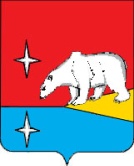 П О С Т А Н О В Л Я Е Т:1. Утвердить прилагаемый Порядок определения объема и условий предоставления бюджетным и автономным учреждениям субсидий на иные цели.2. Признать утратившим силу Постановление Администрации городского округа Эгвекинот от 27 сентября 2018 г. № 309-па «Об утверждении Порядка определения объема и условий предоставления субсидий на иные цели из местного бюджета муниципальным бюджетным и автономным учреждениям городского округа Эгвекинот».3. Настоящее постановление обнародовать в местах, определенных Уставом городского округа Эгвекинот, и разместить на официальном сайте Администрации городского округа Эгвекинот в информационно-телекоммуникационной сети «Интернет».4. Настоящее постановление вступает в силу со дня обнародования и распространяет свое действие на правоотношения, возникшие с 1 января 2021 г.5. Контроль за исполнением настоящего постановления возложить на Управление социальной политики городского округа Эгвекинот (Зеленская Н.М.).Глава Администрации				 	  		          Р.В. КоркишкоУТВЕРЖДЕНпостановлением Администрациигородского округа Эгвекинотот 23 июня 2021 г. № 278-паПорядок определения объема и условий предоставления бюджетным и автономным учреждениям субсидий на иные целиРаздел 1. Общие положения1.1. Настоящий Порядок определения объема и условий предоставления бюджетным и автономным учреждениям, субсидий из местного бюджета на иные цели (далее - Порядок) разработан в соответствии со статьей 78.1 Бюджетного кодекса Российской Федерации, постановлением Правительства Российской Федерации от           22 февраля 2020 г. № 203 «Об общих требованиях к нормативным правовым актам и муниципальным правовым актам, устанавливающим порядок определения объема и условия предоставления бюджетным и автономным учреждениям субсидий на иные цели», и регламентируют процедуру предоставления муниципальным бюджетным и автономным учреждениям (далее – получатель субсидии, учреждение) субсидий из местного бюджета на иные цели (далее- субсидии), содержат:а) общие положения о предоставлении субсидий;б) условия и порядок предоставления субсидий;в) требования к отчетности;г) порядок осуществления контроля за соблюдением целей, условий и порядка предоставления субсидий и ответственность за их несоблюдение.1.2. Иными целями, на которые предоставляются субсидии в рамках настоящего Порядка, являются:1) осуществление ремонта, капитального ремонта и приобретение основных средств, не включаемые в нормативные затраты, связанные с выполнением муниципального задания;2) мероприятия, проводимые в рамках обеспечения противопожарной и антитеррористической безопасности;3) проведение восстановительных работ в случае наступления аварийной (чрезвычайной) ситуации, в том числе в результате аварии, опасного природного явления, катастрофы, стихийного или иного бедствия на территории муниципального образования;4)  организация и проведение мероприятий (в том числе разовых), проводимых в рамках муниципальных программ, не включаемые в муниципальное задание;5) приобретение материальных запасов, затраты на приобретение которых не включены в расчет нормативных затрат на оказание муниципальных услуг (работ);6)  иные расходы, не включаемых в нормативные затраты, связанные с выполнением муниципального задания, а также не относящиеся к бюджетным инвестициям и публичным обязательствам перед физическим лицом, подлежащим исполнению в денежной форме.В случае, если субсидия предоставляется в целях реализации национального проекта (программы), в соглашении о предоставлении субсидии (далее – соглашение) указывается наименование и результаты предоставления субсидии соответствующего национального проекта (программы), в том числе федерального проекта, входящего в состав соответствующего национального проекта (программы), или регионального проекта, обеспечивающего достижение целей, показателей и результатов федерального проекта.1.3. Органом местного самоуправления, осуществляющим функции и полномочия учредителя в отношении получателя субсидии, главным распорядителем (получателем) бюджетных средств, осуществляющим предоставление субсидии в пределах бюджетных ассигнований, предусмотренных сводной бюджетной росписью, и лимитов бюджетных обязательств, доведенных в установленном порядке, является Управление социальной политики городского округа Эгвекинот (далее – уполномоченный орган).Раздел 2. Условия и порядок предоставления субсидии2.1. Субсидия предоставляется при условии соответствия получателя субсидии на дату подачи пояснительной записки следующим требованиям:1) получатель субсидии не имеет неисполненной обязанности по уплате налогов, сборов, страховых взносов, пеней, штрафов, процентов, подлежащих уплате в соответствии с законодательством Российской Федерации о налогах и сборах, просроченной задолженности по возврату в соответствующий бюджет бюджетной системы Российской Федерации, из которого планируется предоставление субсидии в соответствии с правовым актом, субсидий, бюджетных инвестиций, предоставленных в том числе в соответствии с иными правовыми актами, за исключением случаев предоставления субсидии на осуществление мероприятий по реорганизации или ликвидации учреждения, предотвращение аварийной (чрезвычайной) ситуации, ликвидацию последствий и осуществление восстановительных работ в случае наступления аварийной (чрезвычайной) ситуации, погашение задолженности по судебным актам, вступившим в законную силу, исполнительным документам, а также иных случаев, установленных федеральными законами, нормативными правовыми актами Правительства Российской Федерации, высшего исполнительного органа государственной власти субъекта Российской Федерации, муниципальными правовыми актами Администрации городского округа Эгвекинот; 2) получатель субсидии дает согласие на проведение уполномоченным органом и органами муниципального финансового контроля проверок соблюдения им порядка, целей и условий предоставления субсидии, установленных настоящим Порядком. 2.2. Уполномоченный орган в течение пяти рабочих дней с момента доведения до него лимитов бюджетных обязательств направляет получателю субсидии на бумажном носителе или в электронном виде по телекоммуникационным каналам связи с применением электронной подписи, по почте, факсимильной связью, электронной почтой информацию об объемах средств, предусмотренных на цели, указанные в пункте 1.2 настоящего Порядка. 2.3. Для заключения соглашения получатель субсидии не позднее пяти рабочих дней с момента получения информации, указанной в пункте 2.2 настоящего Порядка, представляет в уполномоченный орган следующие документы на бумажном носителе или в электронном виде по телекоммуникационным каналам связи с применением электронной подписи, по почте, факсимильной связью, электронной почтой:1) пояснительную записку, содержащую обоснование необходимости предоставления бюджетных средств на цели, установленные в пункте 1.2 настоящего Порядка, включая расчет-обоснование суммы субсидии, в том числе предварительную смету на выполнение соответствующих работ (оказание услуг), проведение мероприятий, приобретение имущества (за исключением недвижимого имущества), а также предложения поставщиков (подрядчиков, исполнителей), статистические данные и (или) иную информацию;2) перечень объектов, подлежащих ремонту, акт обследования таких объектов и дефектную ведомость, предварительную смету расходов, в случае если целью предоставления субсидии является проведение ремонта, капитального ремонта (реставрации);3) программу мероприятий, в случае если целью предоставления субсидии является проведение мероприятий, в том числе конференций, симпозиумов, выставок;4) информацию о планируемом к приобретению имуществе, в случае если целью предоставления субсидии является приобретение имущества;5) информацию о количестве физических лиц (среднегодовом количестве), являющихся получателями выплат, и видах таких выплат, в случае если целью предоставления субсидии является осуществление указанных выплат;6) иную информацию в зависимости от цели предоставления субсидии.Руководитель получателя субсидии несет ответственность за достоверность сведений, содержащихся в представляемых документах.2.4. Уполномоченный орган в течение 10 рабочих дней со дня получения от получателя субсидии пояснительной записки и документов осуществляет проверку полноты, правильности оформления и достаточности содержащихся в них сведений. 2.5. При выявлении уполномоченным органом несоответствия представленных документов требованиям, указанным в пункте 2.3 настоящего Порядка, их непредставление (предоставление не в полном объеме), в случае недостоверности информации, содержащейся в документах, уполномоченный орган направляет получателю субсидии в течение 1 рабочего дня уведомление о выявленных несоответствиях. Получатель субсидии в течение 5 рабочих дней со дня получения от уполномоченного органа уведомления о выявленных несоответствиях устраняет замечания.2.6. Суммарный размер субсидии (Sсуб) рассчитывается по следующим формулам (рублей), за исключением случаев, когда размер субсидии определен законом о бюджете Чукотского автономного округа (в случаях предоставления межбюджетных трансфертов, на цели, указанные в п. 1.2. настоящего Порядка), решением о бюджете городского округа Эгвекинот, решениями Президента Российской Федерации, Правительства Российской федерации, высшего исполнительного органа государственной власти Чукотского автономного округа Российской Федерации, Администрации городского округа Эгвекинот:1) при предоставлении субсидии на осуществление ремонта, капитального ремонта и приобретение основных средств, не включаемые в нормативные затраты, связанные с выполнением муниципального задания:   S суб= ∑ Zi, гдеZi – суммарный объем затрат на осуществление ремонта, капитального ремонта и приобретение основных средств, в соответствии со сметами, дефектными ведомостями или иными, предоставленными документами (рублей); 2) при предоставлении субсидии на мероприятия, проводимые в рамках обеспечения противопожарной и антитеррористической безопасности:S суб= ∑ Zi, гдеZi –суммарный объем затрат на мероприятия, проводимые в рамках обеспечения противопожарной и антитеррористической безопасности, в соответствии со сметами, дефектными ведомостями или иными, предоставленными документами (рублей); 3) при предоставлении субсидии на проведение восстановительных работ в случае наступления аварийной (чрезвычайной) ситуации, в том числе в результате аварии, опасного природного явления, катастрофы, стихийного или иного бедствия на территории муниципального образования:Sсуб= Sущ + Sвр, гдеSущ – затраты на возмещение ущерба в случае аварийной (чрезвычайной) ситуации (рублей);Sущ – затраты на проведение восстановительных работ в случае наступления аварийной (чрезвычайной) ситуации (рублей);4) при предоставлении субсидии на организацию и проведение мероприятий (в том числе разовых), проводимых в рамках муниципальных программ, не включаемые в муниципальное задание:	S суб= ∑ SnSn - суммарный объем затрат на организацию и проведение мероприятий в соответствии с программами мероприятий, в том числе конференций, симпозиумов, выставок (рублей) в разрезе каждого мероприятия (рублей);5) при предоставлении субсидии на приобретение материальных запасов, затраты на приобретение которых не включены в расчет нормативных затрат на оказание муниципальных услуг (работ):S суб= ∑ ZiSn - суммарный объем затрат на приобретение материальных запасов, затраты на приобретение которых не включены в расчет нормативных затрат на оказание муниципальных услуг (работ) (рублей);6) при предоставлении субсидии на иные расходы, не включаемые в нормативные затраты, связанные с выполнением муниципального задания, а также не относящиеся к бюджетным инвестициям и публичным обязательствам перед физическим лицом, подлежащим исполнению в денежной форме:S суб= ∑ ZiZi - суммарный объем иных затрат, не включенных в нормативные затраты, связанные с выполнением муниципального задания, а также не относящиеся к бюджетным инвестициям и публичным обязательствам перед физическим лицом, подлежащим исполнению в денежной форме (рублей). 2.7. Объем субсидий может быть изменен в следующих случаях:1) изменения (увеличения, уменьшения) объема бюджетных ассигнований, предусмотренных местным бюджетом на предоставление субсидий;2) невозможности осуществления получателем субсидии расходов за счет субсидии в полном объеме.2.8. Результатом предоставления субсидии и показателями, необходимыми для достижения результатов предоставления субсидии, являются:при предоставлении субсидии на осуществление ремонта, капитального ремонта и приобретение основных средств, не включаемые в нормативные затраты, связанные с выполнением муниципального задания:при предоставлении субсидии на мероприятия, проводимые в рамках обеспечения противопожарной и антитеррористической безопасности:при предоставлении субсидии на организацию и проведение мероприятий (в том числе разовых), проводимых в рамках муниципальных программ, не включаемых в муниципальное задание:4) при предоставлении субсидии на приобретение материальных запасов, затраты на приобретение которых не включены в расчет нормативных затрат на оказание муниципальных услуг (работ):5) при предоставлении субсидии на иные расходы, не включаемые в нормативные затраты, связанные с выполнением муниципального задания, а также не относящиеся к бюджетным инвестициям и публичным обязательствам перед физическим лицом, подлежащим исполнению в денежной форме:Значение результатов предоставления субсидии и показателей, необходимых для достижения результатов предоставления субсидии, устанавливаются в соглашении о предоставлении субсидии. 2.9. Уполномоченный орган в течение 10 рабочих дней после поступления документов, предусмотренных пунктом 2.3 настоящего Порядка, от получателя субсидии, а в случае выявления несоответствий или неполноты представленных документов - в течение 5 рабочих дней после поступления документов с устраненными несоответствиями и проведения проверки, предусмотренной пунктом 2.4 настоящего Порядка, принимает решение о предоставлении субсидии или решение об отказе в предоставлении субсидии. 2.10. Субсидия предоставляется получателю субсидии в соответствии с соглашением о предоставлении субсидии.Соглашение, в том числе дополнительные соглашения о внесении в него изменений, а также дополнительные соглашения о расторжении соглашения (при необходимости) заключаются в соответствии с типовой формой, установленной Управлением финансов, экономики и имущественных отношений городского округа Эгвекинот.2.11. Уполномоченный орган в течение трех рабочих дней со дня принятия решения о предоставлении Субсидии направляет для подписания Учреждению на бумажном носителе посредством почтовой связи или вручает лично подписанные и скреплённые печатью со своей стороны два экземпляра проекта Соглашения.Учреждение в течение трех рабочих дней со дня получения Соглашения представляет в Уполномоченный орган один экземпляр Соглашения, заверенный подписью руководителя и печатью, или письменное уведомление об отказе подписания Соглашения с указанием причин на бумажном носителе или в электронном виде по телекоммуникационным каналам связи с применением электронной подписи, по почте, факсимильной связью, электронной почтой.В случае непредставления Учреждением соглашения или письменного уведомления об отказе подписания соглашения в установленный настоящим пунктом срок уполномоченный орган в течение трех рабочих дней после истечения этого срока принимает решение об отказе в предоставлении субсидии и направляет учреждению  письменное  уведомление  о принятом решении в течение трех рабочих дней с момента принятия такого решения на бумажном носителе или в электронном виде по телекоммуникационным каналам связи с применением электронной подписи, по почте, факсимильной связью, электронной почтой.2.12. В соглашении о предоставлении субсидии предусматриваются:цели предоставления субсидии с указанием наименования национального проекта (программы), в том числе федерального проекта, входящего в состав соответствующего национального проекта (программы), или регионального проекта, обеспечивающего достижение целей, показателей и результатов федерального проекта, в случае если субсидии предоставляются в целях реализации соответствующего проекта (программы);значения результатов предоставления субсидии, которые должны быть конкретными, измеримыми и соответствовать результатам федеральных или региональных проектов (программ), указанных в пункте 1.2  настоящего Порядка (в случае если субсидия предоставляется в целях реализации такого проекта), и показателей, необходимых для достижения результатов предоставления субсидии, включая значения показателей в части материальных и нематериальных объектов и (или) услуг, планируемых к получению при достижении результатов соответствующих проектов (при возможности такой детализации);размер субсидии;сроки (график) перечисления субсидии;сроки представления отчетности;порядок и сроки возврата сумм субсидии в случае несоблюдения учреждением целей, условий и порядка предоставления субсидий, определенных соглашением;основания и порядок внесения изменений в соглашение, в том числе в случае уменьшения Уполномоченному органу как получателю бюджетных средств ранее доведенных лимитов бюджетных обязательств на предоставление субсидии;основания для досрочного прекращения соглашения по решению Уполномоченного органа в одностороннем порядке, в том числе в связи с:реорганизацией или ликвидацией учреждения;нарушением Учреждением целей и условий предоставления субсидии, установленных настоящим Порядком и (или) соглашением;запрет на расторжение соглашения учреждением в одностороннем порядке;иные положения (при необходимости).Положения, установленные пунктом 2.8 и абзацем третьим пункта 2.12 настоящего Порядка, не применяются при предоставлении субсидий на осуществление выплат физическим лицам, проведение мероприятий по реорганизации или ликвидации учреждения, предотвращение аварийной (чрезвычайной) ситуации, ликвидацию последствий и осуществление восстановительных работ в случае наступления аварийной (чрезвычайной) ситуации, погашение задолженности по судебным актам, вступившим в законную силу, исполнительным документам, если иное не установлено Правительством Российской Федерации.2.13. Внесение изменений в соглашение или его расторжение осуществляется путем заключения дополнительных соглашений в случае уменьшения или увеличения уполномоченному органу ранее доведенных лимитов бюджетных обязательств на предоставление субсидии.В случае выявления в течение финансового года дополнительной потребности в субсидии, Учреждение обращается в уполномоченный орган с предложением об изменении объема предоставляемой субсидии с приложением документов, указанных в пункте 2.3 настоящего Порядка.Уполномоченный орган по итогам рассмотрения и проверки документов на полноту их предоставления в соответствии с пунктом 2.4 настоящего раздела:принимает решение об изменении суммы субсидии путем внесения изменений в соглашение, в пределах лимитов бюджетных обязательств на соответствующий финансовый год;уведомляет Учреждение об отказе в изменении суммы Субсидии при наличии оснований, указанных в пункте 2.5 настоящего раздела.Дополнительное соглашение к Соглашению, в том числе дополнительное соглашение о расторжении Соглашения заключается в соответствии с пунктами 2.10, 2.11 настоящего Порядка.2.14. Перечисление субсидии осуществляется уполномоченным органом на лицевой счет, открытый учреждению в Управлении Федерального казначейства по Чукотскому автономному округу для учета субсидий, в порядке и в сроки, установленные соглашением о предоставлении субсидии.2.15. Основания для отказа учреждению в предоставлении субсидии:несоответствие представленных учреждением документов требованиям, определенным в соответствии с пунктом 2.3 настоящего Порядка, или непредставление (представление не в полном объеме) указанных документов;недостоверность информации, содержащейся в документах, представленных учреждением.Раздел 3. Требования к отчётности3.1 Получатель субсидии представляет уполномоченному органу следующие отчеты:- отчет о расходах, источником финансового обеспечения которых является субсидия и показателях, необходимых для достижения результатов предоставления субсидии и отчет о достижении значений результатов предоставления субсидии, по форме и в сроки, утвержденные Соглашением.3.2. Уполномоченный орган вправе при необходимости устанавливать в соглашении сроки и формы представления получателем субсидии иных отчетов.3.3. Учреждение представляет отчётность, указанную в пункте 3.1 настоящего Порядка, на бумажном носителе непосредственно в уполномоченный орган либо направляет её в адрес уполномоченного органа почтовым отправлением (с одновременным направлением в электронном виде на адрес электронной почты).Раздел 4. Порядок осуществления контроля за соблюдением целей, условий и порядка предоставления субсидий и ответственности за их несоблюдение4.1. Неиспользованные на начало текущего финансового года остатки средств субсидии могут быть использованы Учреждением в текущем финансовом году на достижение целей, установленных при предоставлении субсидии, на основании решения уполномоченного органа, согласованного Управлением финансов, экономики и имущественных отношений городского округа Эгвекинот.4.2. Основанием для принятия решения об использовании в очередном финансовом году не использованных в текущем финансовом году остатков средств субсидии осуществляется уполномоченным органом при наличии неисполненных обязательств, принятых Учреждением, источником финансового обеспечения которых являются неиспользованные остатки средств субсидии, на основании отчета об осуществлении расходов.4.3. Решение о наличии потребности в направлении неиспользованных на начало текущего финансового года остатков средств субсидии на достижение целей, установленных при предоставлении субсидии, в текущем финансовом году принимается уполномоченным органом не позднее пяти рабочих дней со дня получения от Учреждения отчета об осуществлении расходов, обосновывающего указанную потребность, но не позднее 1 февраля текущего финансового года.4.4. О принятом решении уполномоченный орган в течение трех рабочих дней со дня принятия такого решения направляет Учреждению письменное уведомление в произвольной форме.4.5. Остатки средств субсидии, неиспользованные на начало текущего финансового   года, при   отсутствии   решения   уполномоченного органа   о   наличии потребности в направлении этих средств на достижение целей, установленных при предоставлении субсидии, в текущем финансовом году подлежат возврату в бюджет городского округа Эгвекинот в срок до 1 февраля текущего финансового года.4.6. Поступления от возврата ранее произведенных Учреждением выплат, источником финансового обеспечения которых являются субсидия, могут использоваться Учреждением для достижения целей, установленных при предоставлении субсидии, в соответствии с решением уполномоченного органа.4.7. Учреждение в течение пяти рабочих дней после поступлений от возврата ранее произведенных Учреждением выплат, представляет уполномоченному органу на бумажном носителе или в электронном виде по телекоммуникационным каналам связи с применением электронной подписи, по почте, факсимильной связью, электронной почтой:1) информацию о наличии у Учреждения неисполненных обязательств для достижения целей, установленных при предоставлении субсидии, источником финансового обеспечения которых являются средства от возврата;2) копии документов, подтверждающих наличие и объем указанных обязательств учреждения (за исключением обязательств по выплатам физическим лицам).4.8. Уполномоченный орган в течение пяти рабочих дней рассматривает представленную Учреждением информацию, подтверждающую наличие потребности в средствах от возврата, и принимает решение об использовании в текущем финансовом году поступлений от возврата ранее произведенных Учреждением выплат, источником финансового обеспечения которых является субсидия, для достижения целей, установленных при предоставлении субсидии, или отказе.4.9. О принятом решении уполномоченный орган в течение пяти рабочих дней со дня принятия такого решения направляет Учреждению письменное уведомление в произвольной форме на бумажном носителе, в электронном виде по телекоммуникационным каналам связи с применением электронной подписи, по почте, факсимильной связью, электронной почтой.4.10. Поступления от возврата ранее произведенных Учреждением выплат, источником финансового обеспечения которых является субсидия, в отношении которых в течение 10 рабочих дней не принято решение об использовании ее в текущем финансовом году для достижения целей, установленных при предоставлении субсидии, подлежат возврату в бюджет городского округа Эгвекинот.4.11. Обязательная проверка соблюдения целей и условий предоставления Учреждению субсидии осуществляется уполномоченным органом и органами муниципального финансового контроля в соответствии с бюджетным законодательством Российской Федерации.4.12. В случае установления по итогам проверок, проведенных уполномоченным органом и (или) органом муниципального финансового контроля, факта нарушения Учреждением целей и условий предоставления субсидии, соответствующие средства подлежат возврату в доход бюджета городского округа Эгвекинот.4.13. Возврат субсидии Учреждением осуществляется в следующем порядке:1) Уполномоченный орган направляет Учреждению письменное уведомление о возврате субсидии в течение трех рабочих дней со дня выявления нарушений на бумажном носителе, в электронном виде по телекоммуникационным каналам связи с применением электронной подписи, по почте, факсимильной связью, электронной почтой;2) Учреждение в течение 10 календарных дней со дня получения письменного уведомления о возврате субсидии обязано возвратить денежные средства в бюджет городского округа Эгвекинот.4.14. В случае невозврата Учреждением соответствующих средств субсидии в бюджет городского округа Эгвекинот в сроки, установленные подпунктом 2 пункта 4.13 настоящего раздела, уполномоченный орган взыскивает с учреждения денежные средства в судебном порядке в соответствии с законодательством Российской Федерации.4.15. В случае, если для достижения целей предоставления субсидии, утвержденных пунктом 1.2 настоящего Порядка, предусматривается последующее предоставление Учреждением средств иным лицам (за исключением средств, предоставляемых в целях реализации решений Президента Российской Федерации, исполнения контрактов (договоров) на поставку товаров, выполнение работ, оказание услуг), в том числе в форме гранта, в соглашение о предоставлении таких средств включаются условия, аналогичных положениям, указанным в разделах 3 и 4 настоящего Порядка, а также критерии отбора получателей таких средств, отбираемых исходя из указанных критериев отбора, в том числе по итогам конкурса (в случае, если предоставление таких средств осуществляется по результатам отбора), в отношении таких иных лиц.АДМИНИСТРАЦИЯГОРОДСКОГО ОКРУГА ЭГВЕКИНОТП О С Т А Н О В Л Е Н И Еот 23 июня 2021 г.№ 278 - па                           п. ЭгвекинотОб утверждении Порядка определения объема и условий предоставления бюджетным и автономным учреждениям субсидий на иные цели В соответствии c пунктом 1 статьи 78.1 Бюджетного кодекса Российской Федерации, постановлением Правительства Российской Федерации от 22 февраля 2020 г. № 203 «Об общих требованиях к нормативным правовым актам и муниципальным правовым актам, устанавливающим порядок определения объема и условия предоставления бюджетным и автономным учреждениям субсидий на иные цели», Администрация городского округа ЭгвекинотОб утверждении Порядка определения объема и условий предоставления бюджетным и автономным учреждениям субсидий на иные цели В соответствии c пунктом 1 статьи 78.1 Бюджетного кодекса Российской Федерации, постановлением Правительства Российской Федерации от 22 февраля 2020 г. № 203 «Об общих требованиях к нормативным правовым актам и муниципальным правовым актам, устанавливающим порядок определения объема и условия предоставления бюджетным и автономным учреждениям субсидий на иные цели», Администрация городского округа ЭгвекинотОб утверждении Порядка определения объема и условий предоставления бюджетным и автономным учреждениям субсидий на иные цели В соответствии c пунктом 1 статьи 78.1 Бюджетного кодекса Российской Федерации, постановлением Правительства Российской Федерации от 22 февраля 2020 г. № 203 «Об общих требованиях к нормативным правовым актам и муниципальным правовым актам, устанавливающим порядок определения объема и условия предоставления бюджетным и автономным учреждениям субсидий на иные цели», Администрация городского округа ЭгвекинотРезультат предоставления субсидииПоказатели, необходимые для достижения результатов предоставления субсидииПоддержание муниципального имущества, переданного получателям субсидии в оперативное управление, в надлежащем состоянии и увеличение объектов основных средств у получателя субсидииКоличество объектов ремонта, капитального ремонта и количество приобретаемых основных средствРезультат предоставления субсидииПоказатели, необходимые для достижения результатов предоставления субсидииУстранение нарушений противопожарной и антитеррористической безопасности, а также исполнение предписаний надзорных органовКоличество объектов, на которых проводятся мероприятия по противопожарной и антитеррористической безопасностиРезультат предоставления субсидииПоказатели, необходимые для достижения результатов предоставления субсидииПроведение на территории муниципального образования культурно-массовых мероприятий, мероприятий по оздоровлению детей и прочих мероприятийКоличество проведенных мероприятийРезультат предоставления субсидииПоказатели, необходимые для достижения результатов предоставления субсидииУвеличение стоимости материальных запасовКоличество приобретенных материальных запасовРезультат предоставления субсидииПоказатели, необходимые для достижения результатов предоставления субсидииПогашение иных затрат, не включаемых в нормативные затраты, связанные с выполнением муниципального задания, а также не относящиеся к бюджетным инвестициям и публичным обязательствам перед физическим лицом, подлежащим исполнению в денежной форме Сумма затрат на иные расходы, не включаемые в нормативные затраты, связанные с выполнением муниципального задания, а также не относящиеся к бюджетным инвестициям и публичным обязательствам перед физическим лицом, подлежащим исполнению в денежной форме